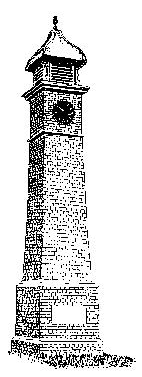      P A R I S H  O F  W E S T O N I N G                                                       MINUTES of the Meeting of                                         Westoning Parish Council                          held on Wednesday 10th March 2021 at 7.30pm                                        by Zoom video conferencingPRESENT: 		Cllrs A Rayment (Chairman), E Bhasin, R Botterell, P Ellis, P Kelly, E Leftly, C Luff,             J Nethersole, B Rogerson, E Russell, CBC Cllr J JamiesonIN ATTENDANCE:	Mrs K Barker (Clerk), no members of the public were present		     	Agenda published on the noticeboard and on the website7416	Apologies for absence – No apologies were given7417	MinutesThe minutes of the meeting held on 10th February 2021 were approved.  The Chairman proposed, seconded by Cllr Bhasin the approval of the minutes as a true record.  All agreed by those present and to be signed by the Chairman at the next meeting in person.7418	Declaration of interestsCllr Nethersole – finance Point 7423.27419	Matters ArisingThere were no matters arising.7420	Chairman’s actionsThe Chairman said that he drafted the April edition of Westoning on Sunday and completed the grant application for Westfit.7421	Reports and representationsCBC Cllr Jamieson gave an update:5 year programme:CBC Cllr Jamieson said that he will be meeting with Highways next week for the annual lobby for highways work. There is an existing 4 year programme but there is the possibility of adding some additional works or moving something further up the programme.  CBC Cllr Jamieson asked the Parish Council for their top 2 items which could be road/pavement resurfacing, bridge/culvert repairs etc but excluding traffic calming.Covid-19:Covid cases are decreasing.7422	Public ParticipationThere were no issues raised from members of the public.7423	Finance7423.1	Bank balances and finance report:The Clerk circulated the finance report prior to the meeting.7423.2	Cllr Ellis proposed, seconded by Cllr Rogerson the approval of the following payments, agreed by all:7423.3	Other finance matters:		7423.3.1	TSB - Online bankingCllr Rogerson said that she has registered for online banking.  The Chairman and Cllr Ellis to register.             (Action Chairman/Cllr Ellis)	7423.3.2	Solar Farm – received £3,053.29			Noted by the Parish Council		7423.3.3	Allotment rent receivedThe Clerk said that £247.50 has been received so far and there is £267.50 of cheques and cash still to be paid in to the bank account.                                                                                         (Action Clerk) 		7423.3.4	Light replacement – 3rd phaseThe Clerk reported that the 3rd phase of the light replacement programme will be finished shortly and that the invoice for £2,977.02 including VAT will be included in the 2020/21 financial year as previously agreed.  This was proposed by the Chairman and seconded by Cllr Nethersole and agreed by all.		7423.3.5	VATThe Clerk said that she has finalised the VAT reclaim of £14,263.51 and this will be sent off shortly.                                                           (Action Clerk)7424	Highways7424.1	Pelican CrossingNo further update.7424.2	Traffic Management/Parking Control		Nothing to report.7425	Recreation Ground	7425.1	S106 funding opportunity – outdoor gym/fitness area (Westfit)The Chairman reported that the grant application has been submitted for the provision of a new outdoor gym/exercise/fitness area to the recreation ground comprising of 8 pieces of strength and cardiovascular equipment with appropriate safety surfacing together with the resurfacing of the access drive to the Recreation Ground which is uneven, badly pot-holed and un-edged which is hazardous to pedestrians, cyclists and passenger vehicles.  The equipment would be situated and secured within a gated/fenced area of the Recreation Ground.  The total project cost is expected to be in the region of £42,680 and the grant application amount is for £32,680 (exc. VAT).The Chairman said that the project adds great value to the facilities already provided for residents in the catchment area and will also address and support the initiative of government to get people active and healthy.  The proposed outdoor gym can be used by children from the age of 7 years and adults and will be accessible to those with disabilities and wheelchair users.  It will also be suitable for beginners as well as intermediate and advanced gym users. The provision of both seated and standing equipment will ensure usage for all abilities.7426	Village Matters7426.1	Youth Facilities/ClubReview when circumstances permit.7426.2	NoticeboardCllr Nethersole said that a local artist is considering the design for the back of the noticeboard.  Cllr Ellis suggested a number of designs could be included rather than one big design.7426.3	FlagpoleNothing to report.7426.4	Flower PlantersAn article about adopting a planter has been included in WoS.7426.5	Rock SnakeThe quote is still awaited.	7426.6	S106 funding opportunity – schemes for submissionMoved, see Point 7425.17426.7	Covid-19 – updates	Cllr Nethersole said that the Thursday soup run is still running as well as shopping trips.Schools have now returned.  Cllrs discussed reports of parents chatting outside school and  not socially distancing.  They agreed that they need to be urged to go straight home after dropping off their children.  CBC Cllr Jamieson said that CBC have marshals who can investigate and remind schools of the distancing rules.  The Chairman to raise the issue with the school.7426.8	Planting of treesThe Parish Council agreed that the Christmas tree should be taken down the week after Easter.The Clerk said she has emailed the school to ask them to fulfil their agreement to re-plant the two trees that were taken down but has not yet had a reply.  The Chairman said that he will raise this with the school Headteacher.                                         (Action Chairman)Printed edition of WoS April 2021The April edition is near to completion and will be printed shortly.7426.10 Litter PickThe Parish Council agreed to hold the litter pick on 12th June.  Cllr Botterell to arrange for a banner to be printed.  He said that all participants will be supplied with high visibility jackets, gloves, waste bags and pickers.                                                       (Action Cllr Botterell)	7426.11 LittercamCllr Botterell raised the subject of a new system of camera technology to catch drivers littering from vehicles.  It is a very simple system which can be placed on a lamp post.  Cllr Botterell said that he will produce a cost and details report for the next meeting with a view to lobbying CBC to get it installed.                                                 (Action Cllr Botterell)7427	Play Area7427.1	Safety Surface repairCllr Ellis said that the work has not yet been done but should be within the next week.7428	Planning7428.1	Planning Applications:	No planning applications were received.7428.2	Other Planning Matters:7428.2.1	Anesco – EIA Screening request (Solar Farm)The Chairman said that he emailed Mr Prewer at Anesco to confirm that while there were no initial negative responses from the Parish Council to the proposed development, much additional information will need to be provided and considered before the Council is able to make a formal response to any full planning application. Mr Prewer responded that the land in question is due to be graded shortly regarding its agricultural classification although they are working on the assumption that it is grade 3.  Their ecological and biodiversity strategy plan will ensure the preservation and also encourage wildlife areas and habitats.  The scheme will hopefully be installed in one phase and should take about 24 weeks. All mitigation measures will be put in place to ensure unfettered access to the public on roadways/bridleways and paths and to ensure the protection of the hedgerows and woodlands already in place. They have no intention of affecting these areas and in some instances will be undertaking planting for screening purposes and to encourage ecological habitat areas.  Anesco will also be undertaking all operation and maintenance on the solar farm and therefore maintaining the land and controlling vegetation growth with a maintenance scheme throughout its lifetime.  Anesco will also be happy to provide the community with benefits although until they know what the Parish Council is going to be expecting, it is hard to say what that benefit will be.  They would like to conduct a public consultation where the whole community can participate and set up a website for the community to access and pose questions and they will hopefully be organising a webinar session.7428.2.2	Planning appeal dismissed: Land at Bryson Close – one 2 bed dwelling with 2 car parking spaces and associated landscaping	Noted by the Parish Council.7429	Committees/Sub Groups/Representatives - ReportsVillage Hall – Cllr Ellis said that during the building works a plaque from 1842 was found and will be cleaned up and displayed.7430	Parish Council Administration	7430.1	Policies/documents review (Financial Regulations, Standing Orders, Risk Assessment, 		Asset Register)Cllr Rogerson proposed, seconded by Cllr Botterell to accept the documents with the following amendments to the asset register, aged by all:		Christmas Tree £700 – remove		Noticeboard £1,810 – addition		Fencing £12,323 – addition         	7430.2	Annual Parish Council Meeting – Wednesday 12th MayAnnual Meeting of Parish – Monday 10th MayThe Clerk to invite representatives from:Recreation Club, Village Hall Committee, WI, Westoning Players, Tennis Club, Church, Allotments, Football Club, Netball Club, Westoning School7431	General correspondence:There was no correspondence.7432	Date of next meeting:	Parish Council Meeting                                    		Wednesday 14th April 2021 at 7.30pm                                    		Village Hall, Westoning or via ZoomThe meeting closed at 8.41pmApproved: ……………………………………………….  Date: ……………………………………………………….              £TSB Community Account		20,363.32TSB Instant Access Account66,402.67TOTAL		86,765.99Cheque NumberPayee	               £000443Clerk – salary481.45000443Clerk – expenses34.65000444Clerk – reimburse for website (annual cost)98.86000445HMRC – Clerks tax1.80000446Parish Warden – village tidying275.00000447J Nethersole – dog bag dispensers36.68000448E.on – electricity bill79.39000449Andy Muskett – lights 3rd phase2,977.02TOTAL3,984.85